© 2020, rev. 2021 Oregon Health & Science University该项目由美国卫生及公共服务部 (U.S. Department of Health and Human Services, HHS) 卫生资源与服务管理局 (Health Resources and Services Administration, HRSA) 资助，并获俄勒冈州 Title V 妇幼保健分类拨款（＃B04MC28122，金额为 185 万9482 美元）及“加强俄勒冈州 CYSHCN 服务体系”拨款（”Enhancing the System of Services for Oregon’s CYSHCN”）（＃D70MC27548，金额为 30 万美元）。该项目不接收非政府资助。这些信息或内容和结论是作者的意见，不应解释为 HRSA、HHS 或美国政府的官方立场或政策、或暗示背书。To request permission to use this template please contact occyshn@ohsu.edu共同关怀计划面向有特殊健康需求的儿童和青少年共同关怀计划面向有特殊健康需求的儿童和青少年共同关怀计划面向有特殊健康需求的儿童和青少年儿童/青少年姓名：儿童/青少年姓名：已获得必要的信息披露书：     是    否儿童/青少年昵称：儿童/青少年昵称：团队会谈日期：出生日期：出生日期：会谈地点：家长：家长：转介人：家长电话号码：家长电话号码：其他：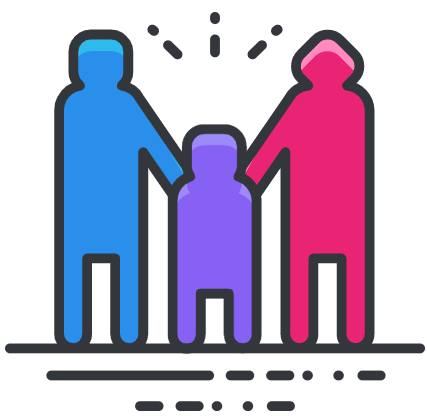 家庭医生：口译员（如适用）：其他：性别认同：    男    女    其他，请指明：性别认同：    男    女    其他，请指明：其他：代词：    她/她的    他/他的     其他，请指明：代词：    她/她的    他/他的     其他，请指明：其他：儿童/家庭强项与优势儿童/家庭语言与文化儿童/家庭关切与目标当前的关切与目标：长远的关切与目标：医疗情况简述医疗情况简述诊断：诊断：药物：药物：现行的治疗：做过的治疗：医护服务提供者：医护服务提供者：其他重要的医疗信息（过敏/警报）：其他重要的医疗信息（过敏/警报）：首选的医院：首选的药房：参与教育/社区服务的情况简述团队成员联系名单 注：在姓名旁签上姓名首字母以注明会出席会谈。请视需要添加新行注：在姓名旁签上姓名首字母以注明会出席会谈。请视需要添加新行姓名角色/责任最佳联系方式家庭成员家庭医生教育心理/行为健康公共卫生 健康计划/保险 口译员行动计划注：请视需要添加新行注：请视需要添加新行注：请视需要添加新行团队的首要目标应是由家庭确定为优先事项的目标。如果儿童/青少年的年龄在 12 岁或以上，应至少包含一个重点为过渡到成人医疗保健的目标。团队的首要目标应是由家庭确定为优先事项的目标。如果儿童/青少年的年龄在 12 岁或以上，应至少包含一个重点为过渡到成人医疗保健的目标。团队的首要目标应是由家庭确定为优先事项的目标。如果儿童/青少年的年龄在 12 岁或以上，应至少包含一个重点为过渡到成人医疗保健的目标。团队的首要目标应是由家庭确定为优先事项的目标。如果儿童/青少年的年龄在 12 岁或以上，应至少包含一个重点为过渡到成人医疗保健的目标。共同目标：有哪些人？要做什么？到何时要做到？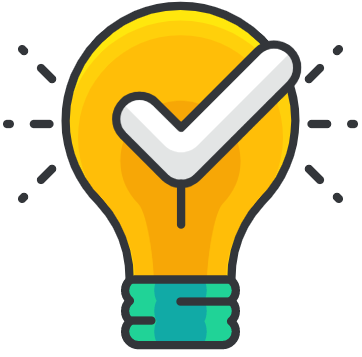 此人将采取此项行动到此日期时做成完成日期：此人将采取此项行动到此日期时做成完成日期：此人将采取此项行动到此日期时做成完成日期：此人将采取此项行动到此日期时做成完成日期：确定日期：注：注：注：解决日期：注：注：注：行动计划注：视需要添加新行注：视需要添加新行注：视需要添加新行团队的首要目标应是由家庭确定为优先事项的目标。如果儿童/青少年的年龄在 12 岁或以上，应至少包含一个重点为过渡到成人医疗保健的目标。团队的首要目标应是由家庭确定为优先事项的目标。如果儿童/青少年的年龄在 12 岁或以上，应至少包含一个重点为过渡到成人医疗保健的目标。团队的首要目标应是由家庭确定为优先事项的目标。如果儿童/青少年的年龄在 12 岁或以上，应至少包含一个重点为过渡到成人医疗保健的目标。团队的首要目标应是由家庭确定为优先事项的目标。如果儿童/青少年的年龄在 12 岁或以上，应至少包含一个重点为过渡到成人医疗保健的目标。共同目标：有哪些人？要做什么？到何时要做到？此人将采取此项行动到此日期时做成完成日期：此人将采取此项行动到此日期时做成完成日期：此人将采取此项行动到此日期时做成完成日期：此人将采取此项行动到此日期时做成完成日期：确定日期：注：注：注：解决日期：注：注：注：行动计划注：视需要添加新行注：视需要添加新行注：视需要添加新行团队的首要目标应是由家庭确定为优先事项的目标。如果儿童/青少年的年龄在 12 岁或以上，应至少包含一个重点为过渡到成人医疗保健的目标。团队的首要目标应是由家庭确定为优先事项的目标。如果儿童/青少年的年龄在 12 岁或以上，应至少包含一个重点为过渡到成人医疗保健的目标。团队的首要目标应是由家庭确定为优先事项的目标。如果儿童/青少年的年龄在 12 岁或以上，应至少包含一个重点为过渡到成人医疗保健的目标。团队的首要目标应是由家庭确定为优先事项的目标。如果儿童/青少年的年龄在 12 岁或以上，应至少包含一个重点为过渡到成人医疗保健的目标。共同目标：有哪些人？要做什么？到何时要做到？此人将采取此项行动到此日期时做成完成日期：此人将采取此项行动到此日期时做成完成日期：此人将采取此项行动到此日期时做成完成日期：此人将采取此项行动到此日期时做成完成日期：确定日期：注：注：注：解决日期：注：注：注：